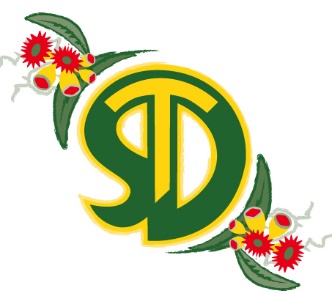 St Damian’s Primary SchoolTimeline of Enrolment2023February 2023Enrolments OpenTerm 1 – 13th, 14th and 15th March Open Day tours available.31st MayAcceptances to be returned to schoolTerm 2 & 3 - June and JulyParents and child meet with Principal, Deputy Principal and a teacher to begin to get to know your child.Mid Term 3Our teachers visit kindergartens to observe and chat with the kinder teachers about the progress of your children.Mid Term 3 – 23rd AugustInformation Evening for families of students beginning school in 2003. Prep Teachers and School Leaders explain school readiness and outline the curriculum taught in the first year of school.End of Term 3 – 7th and 14th September2 Prep Orientation Sessions for the new Preps. These last 1 hour.Information sessions for Parents led by Staff.Term 4 – 18th October and 2nd and 15th November3 orientation Sessions. Each session is for one hour with their 2023 teacher and the students they will be with that year.Information sessions for parents and coffee and coffee and chat opportunity to meet other parents.